Manitoba Schools Question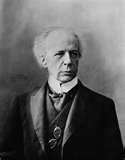 Dalton McCarthy – Became angry when a Quebec Premier passed several laws to protect the French against the English in the late 1890’s.  He devoted his life to English rights in Canada.- He supported groups in Manitoba who wished to eliminate Roman Catholic                      Francophone schools.Thomas Greenway – Premier of Manitoba	- Passed a law in 1890 to eliminate Roman Catholic schools in Manitoba.	- French would also be abolished as the official language of Manitoba Bishop Tache – Angered by McCarthy and Greenway’s views and laws on French language and culture.- He asked Prime Minister Wilfrid Laurier and the Federal Government to cancel these new French language and Catholic school laws in Manitoba.Sir Wilfrid Laurier – The 1st French Prime Minister of Canada (1896 – 1911)	Laurier-Greenway Compromise (1896): Deal between Manitoba Premier Greenway and Prime Minister Laurier on the Manitoba Schools Question.	- It contained three main points:		* Tax Payers in Manitoba would not have to support Catholic or French Schools* If a city had at least 40 Catholic students, or a rural town had 10 Catholic   students, then a teacher must be hired to teach religious education.* If a school had over 10 students who spoke French or another language, some       instruction had to be given in that language if parents asked for it. 